选课系统操作指南选课说明2020级新生课表是预排预导。“体育”、“大学英语”普通班学生由学生自己网上选课；其他课程全部由学生所在学院教学秘书导入名单。1、时间：2020年9月28日9:00开始正式选课。2、流程：分三轮完成选课。第一轮（9月28日9:00至9月29日12：00）：限2020级选课。29日16:00前完成选课筛选，16:00以后学生查询第一轮课表。第二轮（9月29日16:00至9月30日12:00）：限2020级在第一轮剩余名额中选课。9月30日16:00前完成选课筛选，16:00以后学生查询第二轮课表。第三轮改选（9月30日16:00至10月16日12:00）：不分年级；试听时间内均可对课程进行退补选。3、选课规则（1）前二轮选课采用随机筛选，最后一轮改选采用即选即上；（2）专业课程：按本年级本专业本班级学生优先；按本专业其他年级优先；按本年级本学院其他专业优先；按本学院其他年级优先（3）英语、体育课程：高年级优先。4、本次选课前请登录后完善个人信息（手机号、邮箱），用于各种信息的推送（成绩、调停课、考试等）和密码找回。请同学们于25-27日提前登录系统完成信息采集。（二）操作指南一、登录（bkxk.whu.edu.cn）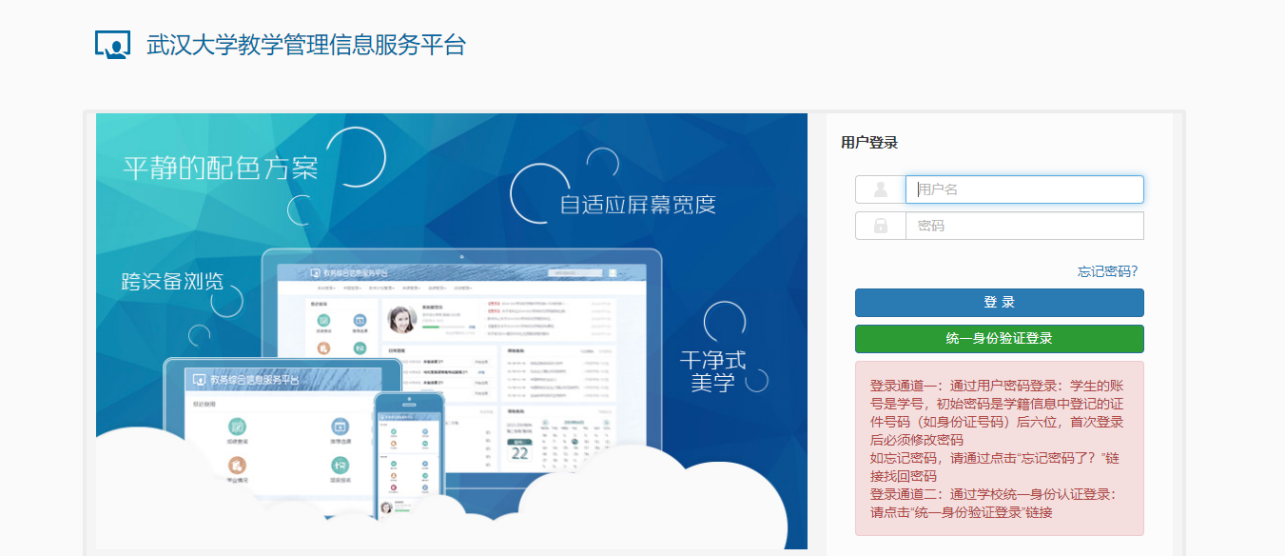 登录界面两种登录方式：1、通过选课系统用户密码登录，账号为学号，初始密码为学籍信息中证件号码后六位，首次登录会提示修改密码。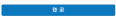 2、通过学校门户统一身份验证登录，即学校信息门户平台账号密码。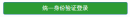 完善用户信息说明：1、登录后显示学生个人信息维护，如下图所示。该页面下，点击申请按钮进入个人信息维护界面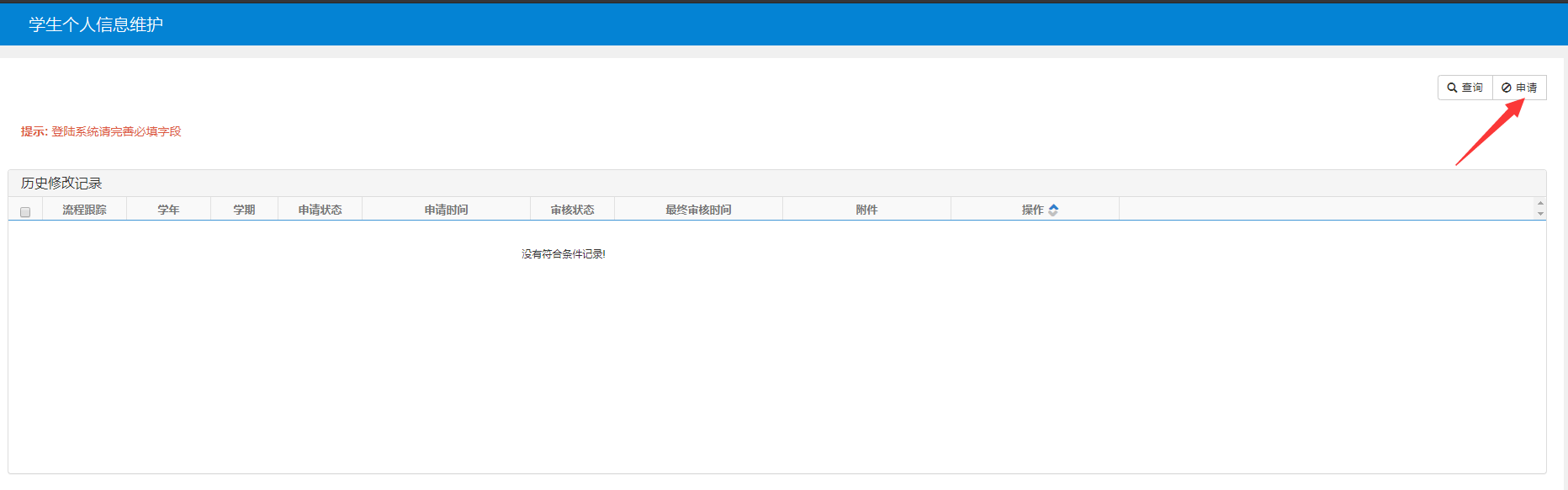 2、进入申请页面，选择联系方式，维护个人电子邮箱和手机号码，然后提交申请完成个人信息维护。请注意，请如实填写个人手机号与邮箱，以方便在忘记密码后进行密码找回以及各类信息的推送。（例如：成绩信息、调停课信息、考试信息等）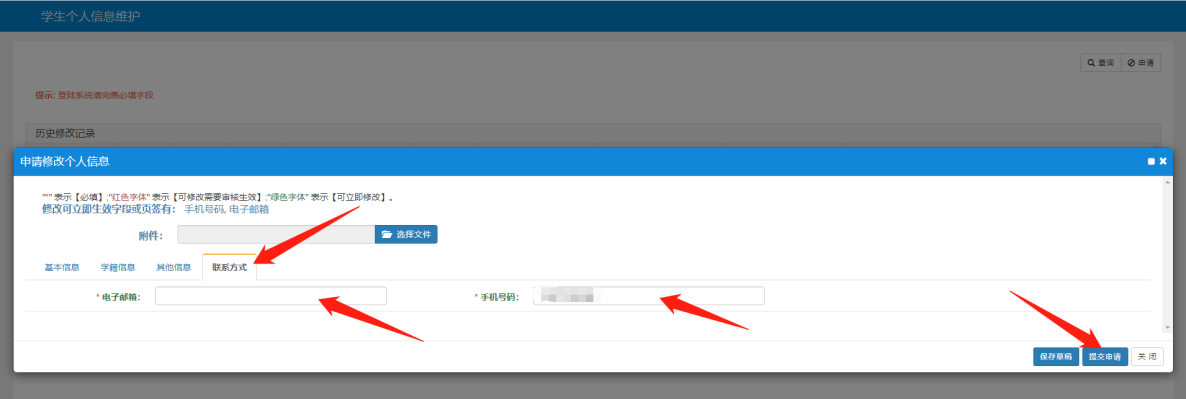 3、如个人信息变更后，可在正常使用界面点击“信息维护”--“学生个人信息维护”进行修改，如下图所示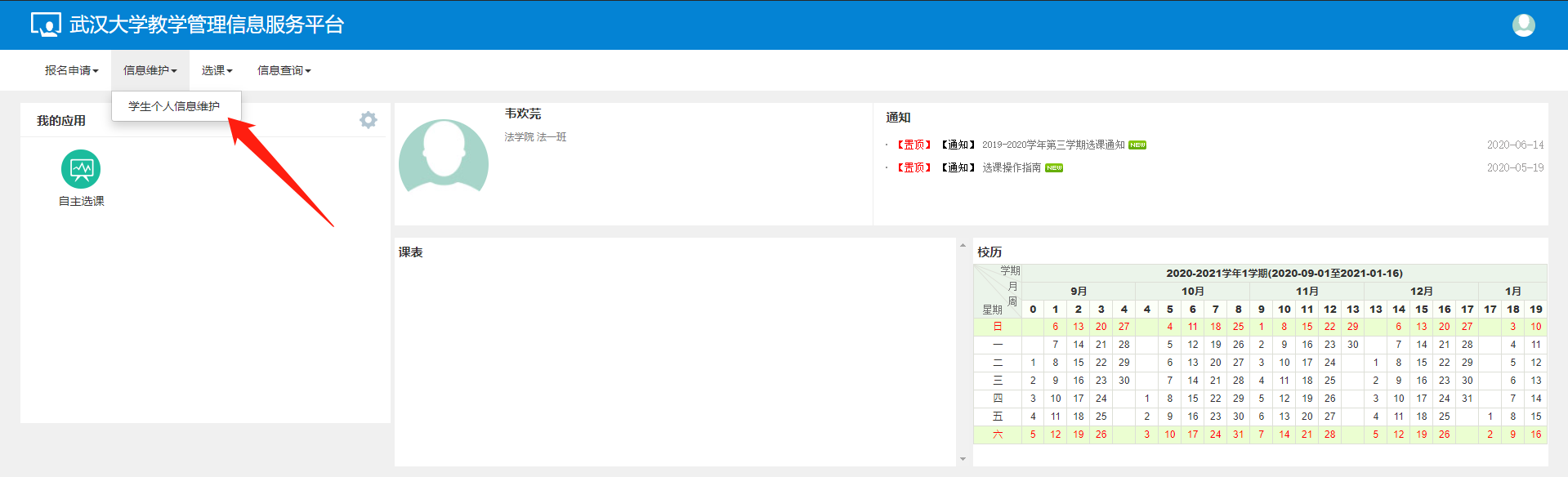 4、如需修改密码，可点击右上角用户图标修改密码，如下图所示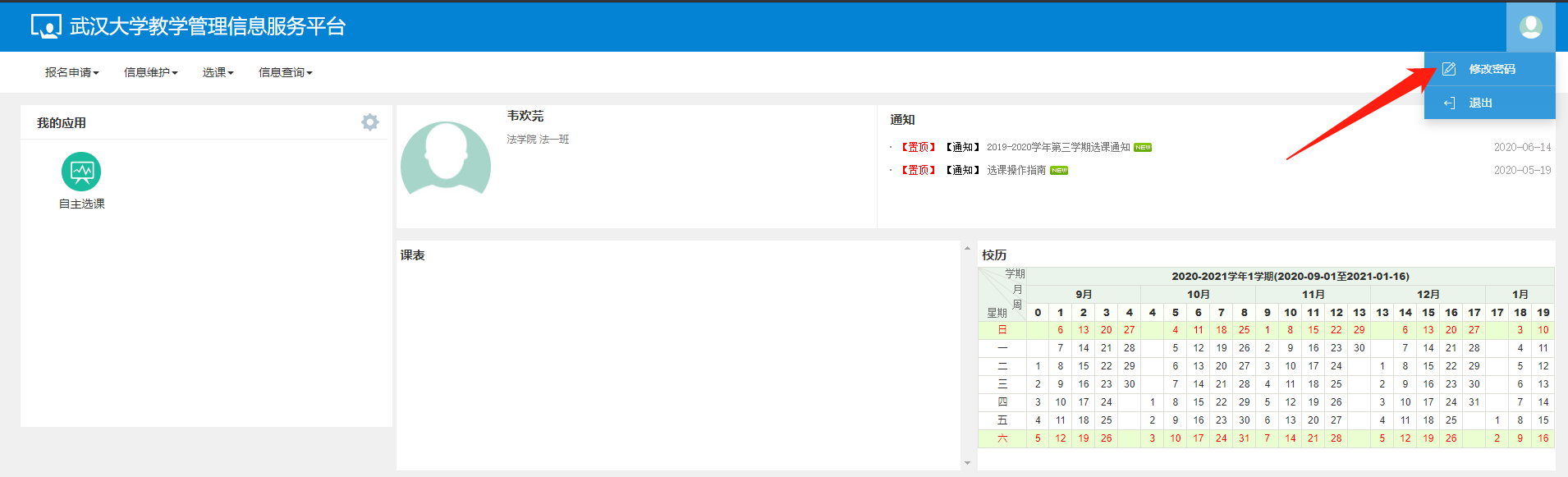 提示：个人密码请妥善保管。二、界面及基础功能主页面显示区域划分：功能、个人应用、个人信息、通知、课表、消息、校历、成绩。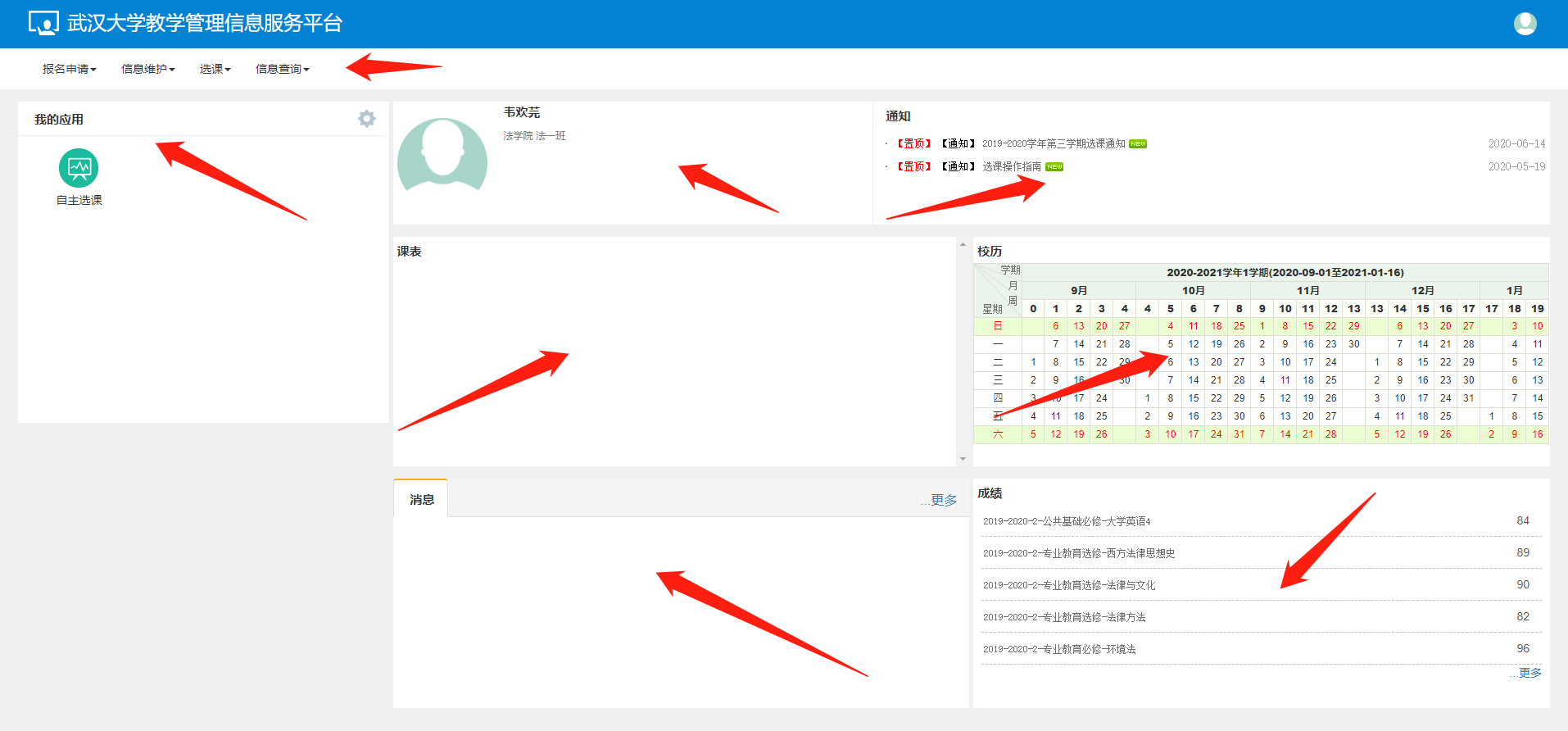 2、学生操作功能模块划分：报名申请（重修选课）、信息维护（学生个人信息维护）、选课（课表查询、自主选课）、信息查询（选课情况查询、成绩查询、选退记录查询）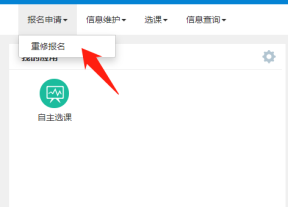 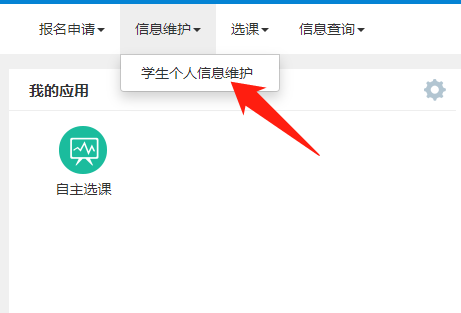 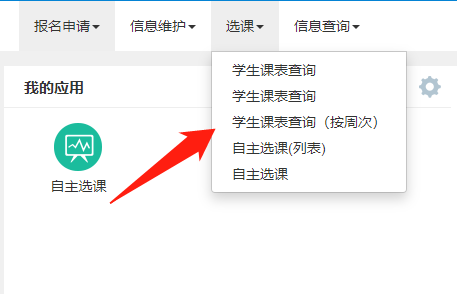 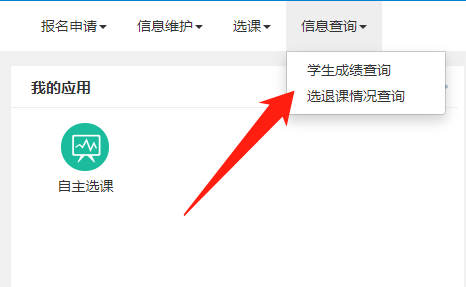 三、选课功能介绍（一）选课流程介绍通过个人应用中的自主选课或选课功能中的自主选课进入选课界面。如下图所示。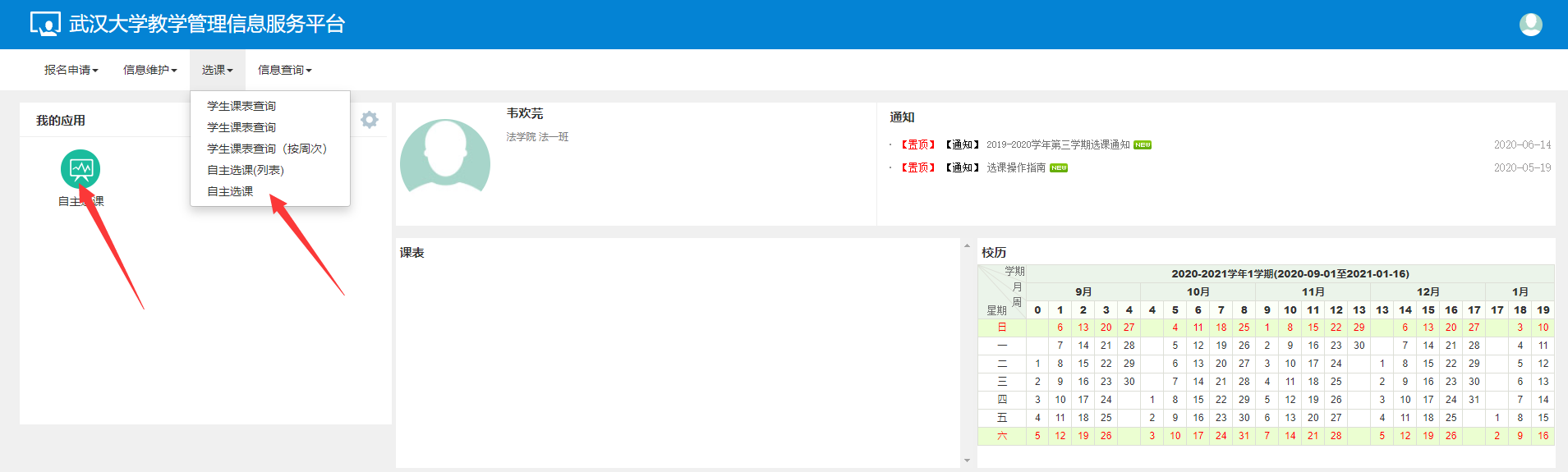 1、可通过上方搜索栏直接精准查询相应课程（搜索内容包括课头号、课程名称等）；2、可通过筛选条件有选择性查询课程；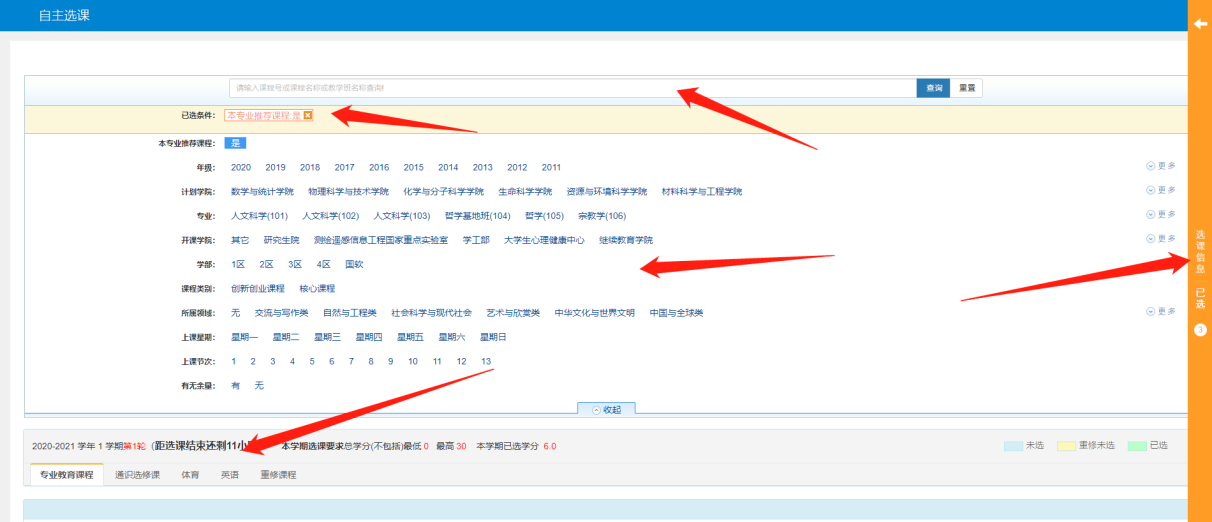 3、可通过下方课程类别直接查看所有相应课程。点击课程类型后，筛选条件栏会自动收起，以便查看课程。4、点击选课按钮完成选课，对于时间冲突或有调整的课程，再次点击完成退选。5、专业课程自动推荐本年级本专业专业课表，如需跨专业跨年级选课，可取消此默认设置。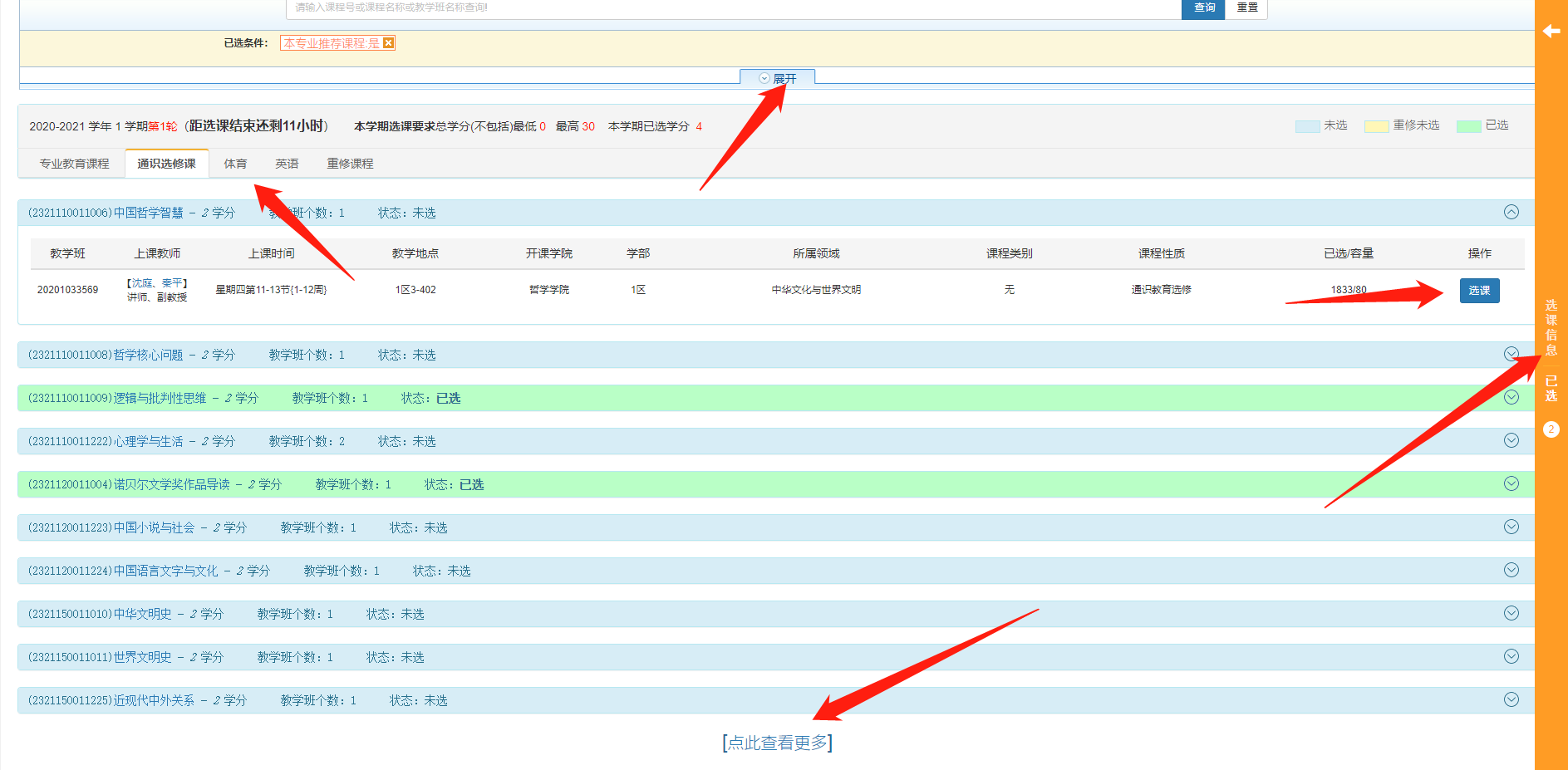 6、侧边栏“选课信息”提供时间占用信息及选课信息查询，可通过侧边栏信息掌握上课时间和空余时间，有针对性的完成选课。（绿色表示无冲突可选，黄色表示部分周次被占用，可选课程减少；红色表示大部分周次被占用，已无可选课程，该时间段不可选课）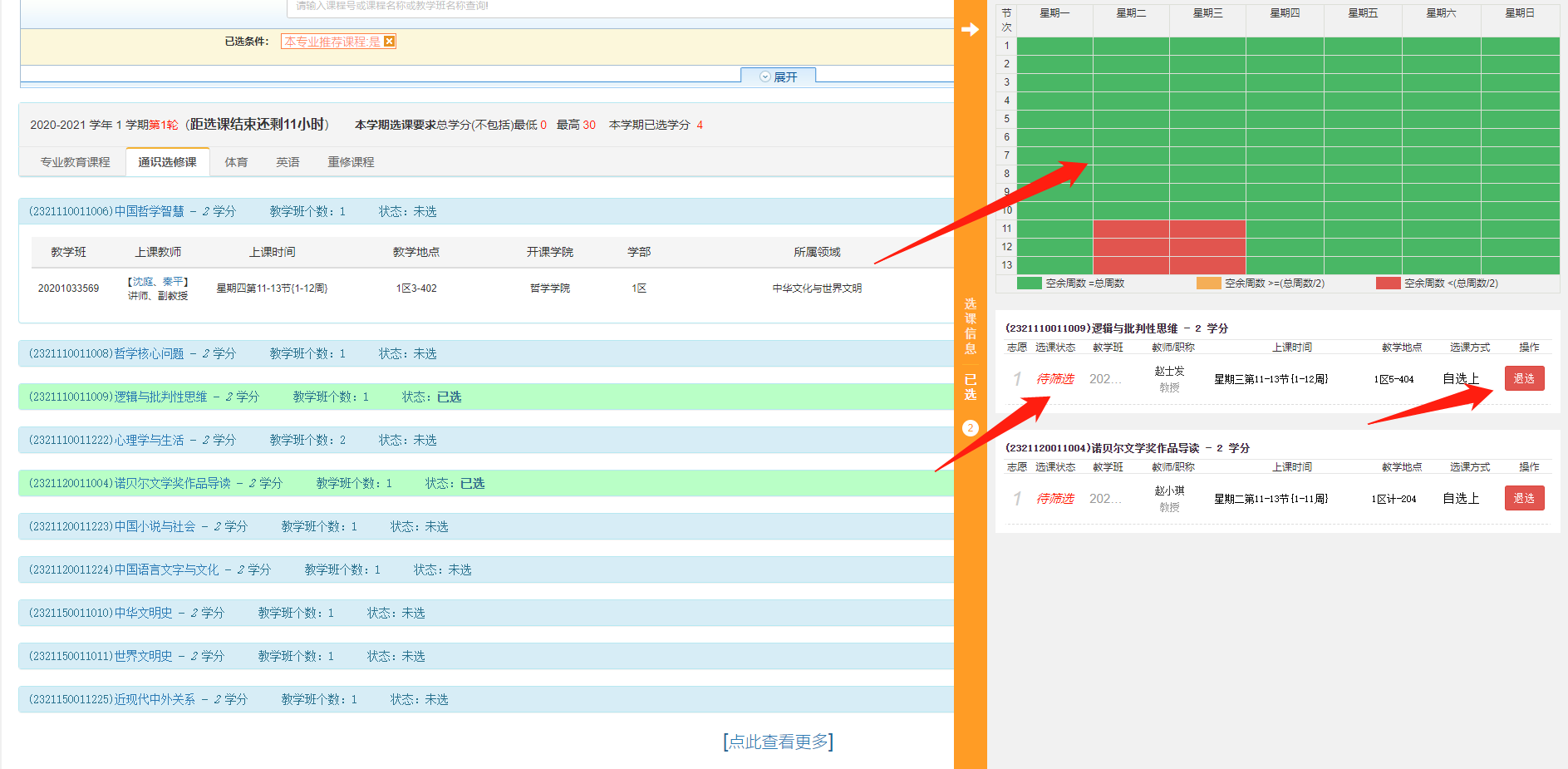 （二）大学英语、体育选课1、大学英语选课：快班学生由大英部根据分级考试结果直接输入相应课头，普通班学生由学生自己网上选课，具体选课请查看《大学英语新生选课说明》。 2、体育选课：请先在推荐专业课表内查询本专业体育推荐时间，然后在体育板块内选择对应时间段内的体育课程。